Al-Nahrain University                                                              3rd Class 	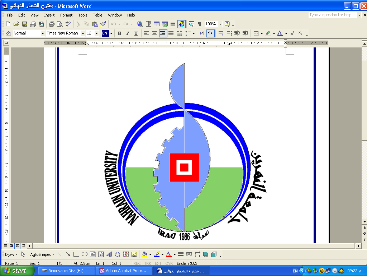 College of Biotechnology                                                          2nd SemesterDepartment of Molecular and                                                 1st Trial/2019-2020Medical Biotechnology      اسم الطالب: اصالة ناصر كحيط كريمالمعدل:86.47            Head of DepartmentProfessor Dr. Asmaa A. HusseinAl-Nahrain University                                                              3rd Class 	College of Biotechnology                                                          2nd SemesterDepartment of Molecular and                                                 1st Trial/2019-2020Medical Biotechnology      اسم الطالب: اصالة ناصر كحيط كريمالمعدل:86.47            Head of Departmentt Professor Dr. Asmaa A. HusseinAl-Nahrain University                                                              3rd Class 	College of Biotechnology                                                          2nd SemesterDepartment of Molecular and                                                 1st Trial/2019-2020Medical Biotechnology      اسم الطالب: بتول عادل جواد زين العابدينالمعدل:77.37            Head of DepartmentProfessor Dr. Asmaa A. HusseinAl-Nahrain University                                                              3rd Class 	College of Biotechnology                                                          2nd SemesterDepartment of Molecular and                                                 1st Trial/2019-2020Medical Biotechnology      اسم الطالب: بتول عادل جواد زين العابدينالمعدل:77.37            Head of Departmentt Professor Dr. Asmaa A. HusseinAl-Nahrain University                                                              3rd Class 	College of Biotechnology                                                          2nd SemesterDepartment of Molecular and                                                 1st Trial/2019-2020Medical Biotechnology      اسم الطالب: حوراء غانم عبد الزهرة علوانالمعدل:78.31            Head of DepartmentProfessor Dr. Asmaa A. HusseinAl-Nahrain University                                                              3rd Class 	College of Biotechnology                                                          2nd SemesterDepartment of Molecular and                                                 1st Trial/2019-2020Medical Biotechnology      اسم الطالب: حوراء غانم عبد الزهرة علوانالمعدل:78.31            Head of Departmentt Professor Dr. Asmaa A. HusseinAl-Nahrain University                                                              3rd Class 	College of Biotechnology                                                          2nd SemesterDepartment of Molecular and                                                 1st Trial/2019-2020Medical Biotechnology      اسم الطالب: سارة اياد محمد محسنالمعدل:83.89            Head of DepartmentProfessor Dr. Asmaa A. HusseinAl-Nahrain University                                                              3rd Class 	College of Biotechnology                                                          2nd SemesterDepartment of Molecular and                                                 1st Trial/2019-2020Medical Biotechnology      اسم الطالب: سارة اياد محمد محسنالمعدل:83.89            Head of Departmentt Professor Dr. Asmaa A. HusseinAl-Nahrain University                                                              3rd Class 	College of Biotechnology                                                          2nd SemesterDepartment of Molecular and                                                 1st Trial/2019-2020Medical Biotechnology      اسم الطالب: سارة صلاح مهدي صبارالمعدل:82.32            Head of DepartmentProfessor Dr. Asmaa A. HusseinAl-Nahrain University                                                              3rd Class 	College of Biotechnology                                                          2nd SemesterDepartment of Molecular and                                                 1st Trial/2019-2020Medical Biotechnology      اسم الطالب: سارة صلاح مهدي صبارالمعدل:82.32            Head of Departmentt Professor Dr. Asmaa A. HusseinAl-Nahrain University                                                              3rd Class 	College of Biotechnology                                                          2nd SemesterDepartment of Molecular and                                                 1st Trial/2019-2020Medical Biotechnology      اسم الطالب: سجاد حسن عبيد لهمودالمعدل:83.26            Head of DepartmentProfessor Dr. Asmaa A. HusseinAl-Nahrain University                                                              3rd Class 	College of Biotechnology                                                          2nd SemesterDepartment of Molecular and                                                 1st Trial/2019-2020Medical Biotechnology      اسم الطالب: سجاد حسن عبيد لهمودالمعدل:83.26            Head of Departmentt Professor Dr. Asmaa A. HusseinAl-Nahrain University                                                              3rd Class 	College of Biotechnology                                                          2nd SemesterDepartment of Molecular and                                                 1st Trial/2019-2020Medical Biotechnology      اسم الطالب: سجى حميد عباس حسينالمعدل:85.42            Head of DepartmentProfessor Dr. Asmaa A. HusseinAl-Nahrain University                                                              3rd Class 	College of Biotechnology                                                          2nd SemesterDepartment of Molecular and                                                 1st Trial/2019-2020Medical Biotechnology      اسم الطالب: سجى حميد عباس حسينالمعدل:85.42            Head of Departmentt Professor Dr. Asmaa A. HusseinAl-Nahrain University                                                              3rd Class 	College of Biotechnology                                                          2nd SemesterDepartment of Molecular and                                                 1st Trial/2019-2020Medical Biotechnology      اسم الطالب: علياء حسين طرد عكموشالمعدل:84.63            Head of DepartmentProfessor Dr. Asmaa A. HusseinAl-Nahrain University                                                              3rd Class 	College of Biotechnology                                                          2nd SemesterDepartment of Molecular and                                                 1st Trial/2019-2020Medical Biotechnology      اسم الطالب: علياء حسين طرد عكموشالمعدل:84.63            Head of Departmentt Professor Dr. Asmaa A. HusseinAl-Nahrain University                                                              3rd Class 	College of Biotechnology                                                          2nd SemesterDepartment of Molecular and                                                 1st Trial/2019-2020Medical Biotechnology      اسم الطالب: غصون مؤيد صلاح الدينالمعدل:84.89            Head of DepartmentProfessor Dr. Asmaa A. HusseinAl-Nahrain University                                                              3rd Class 	College of Biotechnology                                                          2nd SemesterDepartment of Molecular and                                                 1st Trial/2019-2020Medical Biotechnology      اسم الطالب: غصون مؤيد صلاح الدينالمعدل:84.89            Head of Departmentt Professor Dr. Asmaa A. HusseinAl-Nahrain University                                                              3rd Class 	College of Biotechnology                                                          2nd SemesterDepartment of Molecular and                                                 1st Trial/2019-2020Medical Biotechnology      اسم الطالب: غفران ابراهيم جليل عباسالمعدل:84.94            Head of DepartmentProfessor Dr. Asmaa A. HusseinAl-Nahrain University                                                              3rd Class 	College of Biotechnology                                                          2nd SemesterDepartment of Molecular and                                                 1st Trial/2019-2020Medical Biotechnology      اسم الطالب: غفران ابراهيم جليل عباسالمعدل:84.94            Head of Departmentt Professor Dr. Asmaa A. HusseinAl-Nahrain University                                                              3rd Class 	College of Biotechnology                                                          2nd SemesterDepartment of Molecular and                                                 1st Trial/2019-2020Medical Biotechnology      اسم الطالب: محمد نور الدين ضيغم حازمالمعدل:87.05            Head of DepartmentProfessor Dr. Asmaa A. HusseinAl-Nahrain University                                                              3rd Class 	College of Biotechnology                                                          2nd SemesterDepartment of Molecular and                                                 1st Trial/2019-2020Medical Biotechnology      اسم الطالب: محمد نور الدين ضيغم حازمالمعدل: 87.05            Head of Departmentt Professor Dr. Asmaa A. HusseinAl-Nahrain University                                                              3rd Class 	College of Biotechnology                                                          2nd SemesterDepartment of Molecular and                                                 1st Trial/2019-2020Medical Biotechnology      اسم الطالب: منى جسام محمد عليالمعدل:84.47            Head of DepartmentProfessor Dr. Asmaa A. HusseinAl-Nahrain University                                                              3rd Class 	College of Biotechnology                                                          2nd SemesterDepartment of Molecular and                                                 1st Trial/2019-2020Medical Biotechnology      اسم الطالب: منى جسام محمد عليالمعدل:84.47            Head of Departmentt Professor Dr. Asmaa A. HusseinAl-Nahrain University                                                              3rd Class 	College of Biotechnology                                                          2nd SemesterDepartment of Molecular and                                                 1st Trial/2019-2020Medical Biotechnology      اسم الطالب: نور احسان عبد الكريم محمدالمعدل:83.42            Head of DepartmentProfessor Dr. Asmaa A. HusseinAl-Nahrain University                                                              3rd Class 	College of Biotechnology                                                          2nd SemesterDepartment of Molecular and                                                 1st Trial/2019-2020Medical Biotechnology      اسم الطالب: نور احسان عبد الكريم محمدالمعدل:83.42            Head of Departmentt Professor Dr. Asmaa A. HusseinAl-Nahrain University                                                              3rd Class 	College of Biotechnology                                                          2nd SemesterDepartment of Molecular and                                                 1st Trial/2019-2020Medical Biotechnology      اسم الطالب: هدى عادل اسماعيل كاظمالمعدل:82.57            Head of DepartmentProfessor Dr. Asmaa A. HusseinAl-Nahrain University                                                              3rd Class 	College of Biotechnology                                                          2nd SemesterDepartment of Molecular and                                                 1st Trial/2019-2020Medical Biotechnology      اسم الطالب: هدى عادل اسماعيل كاظمالمعدل:82.57            Head of Departmentt Professor Dr. Asmaa A. HusseinAl-Nahrain University                                                              3rd Class 	College of Biotechnology                                                          2nd SemesterDepartment of Molecular and                                                 1st Trial/2019-2020Medical Biotechnology      اسم الطالب: ورود نافع نايف عايشالمعدل:83.26            Head of DepartmentProfessor Dr. Asmaa A. HusseinAl-Nahrain University                                                              3rd Class 	College of Biotechnology                                                          2nd SemesterDepartment of Molecular and                                                 1st Trial/2019-2020Medical Biotechnology      اسم الطالب: ورود نافع نايف عايشالمعدل:83.26            Head of Departmentt Professor Dr. Asmaa A. HusseinSubjectGradeHuman CytogeneticVery goodVirology Very goodGenetic Engineering IIVery goodNanobiotechnologyVery goodAntibioticsVery goodMolecular Biology-IIVery goodMolecular DiagnosticsExcellentEnglish Language IIGoodSubjectGradeHuman CytogeneticVery goodVirology Very goodGenetic Engineering IIVery goodNanobiotechnologyVery goodAntibioticsVery goodMolecular Biology-IIVery goodMolecular DiagnosticsExcellentEnglish Language IIGoodSubjectGradeHuman CytogeneticAverageVirology GoodGenetic Engineering IIVery goodNanobiotechnologyVery goodAntibioticsVery goodMolecular Biology-IIGoodMolecular DiagnosticsVery goodEnglish Language IIGoodSubjectGradeHuman CytogeneticAverageVirology GoodGenetic Engineering IIVery goodNanobiotechnologyVery goodAntibioticsVery goodMolecular Biology-IIGoodMolecular DiagnosticsVery goodEnglish Language IIGoodSubjectGradeHuman CytogeneticGoodVirology GoodGenetic Engineering IIVery goodNanobiotechnologyGoodAntibioticsVery goodMolecular Biology-IIGoodMolecular DiagnosticsVery goodEnglish Language IIGoodSubjectGradeHuman CytogeneticGoodVirology GoodGenetic Engineering IIVery goodNanobiotechnologyGoodAntibioticsVery goodMolecular Biology-IIGoodMolecular DiagnosticsVery goodEnglish Language IIGoodSubjectGradeHuman CytogeneticVery goodVirology Very goodGenetic Engineering IIVery goodNanobiotechnologyVery goodAntibioticsVery goodMolecular Biology-IIVery goodMolecular DiagnosticsVery goodEnglish Language IIGoodSubjectGradeHuman CytogeneticVery goodVirology Very goodGenetic Engineering IIVery goodNanobiotechnologyVery goodAntibioticsVery goodMolecular Biology-IIVery goodMolecular DiagnosticsVery goodEnglish Language IIGoodSubjectGradeHuman CytogeneticGoodVirology GoodGenetic Engineering IIVery goodNanobiotechnologyVery goodAntibioticsVery goodMolecular Biology-IIVery goodMolecular DiagnosticsVery goodEnglish Language IIGoodSubjectGradeHuman CytogeneticGoodVirology GoodGenetic Engineering IIVery goodNanobiotechnologyVery goodAntibioticsVery goodMolecular Biology-IIVery goodMolecular DiagnosticsVery goodEnglish Language IIGoodSubjectGradeHuman CytogeneticVery goodVirology Very goodGenetic Engineering IIVery goodNanobiotechnologyVery goodAntibioticsVery goodMolecular Biology-IIVery goodMolecular DiagnosticsVery goodEnglish Language IIGoodSubjectGradeHuman CytogeneticVery goodVirology Very goodGenetic Engineering IIVery goodNanobiotechnologyVery goodAntibioticsVery goodMolecular Biology-IIVery goodMolecular DiagnosticsVery goodEnglish Language IIGoodSubjectGradeHuman CytogeneticVery goodVirology Very goodGenetic Engineering IIVery goodNanobiotechnologyVery goodAntibioticsVery goodMolecular Biology-IIVery goodMolecular DiagnosticsVery goodEnglish Language IIGoodSubjectGradeHuman CytogeneticVery goodVirology Very goodGenetic Engineering IIVery goodNanobiotechnologyVery goodAntibioticsVery goodMolecular Biology-IIVery goodMolecular DiagnosticsVery goodEnglish Language IIGoodSubjectGradeHuman CytogeneticVery goodVirology Very goodGenetic Engineering IIVery goodNanobiotechnologyVery goodAntibioticsVery goodMolecular Biology-IIVery goodMolecular DiagnosticsExcellentEnglish Language IIVery goodSubjectGradeHuman CytogeneticVery goodVirology Very goodGenetic Engineering IIVery goodNanobiotechnologyVery goodAntibioticsVery goodMolecular Biology-IIVery goodMolecular DiagnosticsExcellentEnglish Language IIVery goodSubjectGradeHuman CytogeneticVery goodVirology Very goodGenetic Engineering IIVery goodNanobiotechnologyVery goodAntibioticsVery goodMolecular Biology-IIVery goodMolecular DiagnosticsVery goodEnglish Language IIVery goodSubjectGradeHuman CytogeneticVery goodVirology Very goodGenetic Engineering IIVery goodNanobiotechnologyVery goodAntibioticsVery goodMolecular Biology-IIVery goodMolecular DiagnosticsVery goodEnglish Language IIVery goodSubjectGradeHuman CytogeneticGoodVirology Very goodGenetic Engineering IIVery goodNanobiotechnologyVery goodAntibioticsVery goodMolecular Biology-IIVery goodMolecular DiagnosticsExcellentEnglish Language IIGoodSubjectGradeHuman CytogeneticGoodVirology Very goodGenetic Engineering IIVery goodNanobiotechnologyVery goodAntibioticsVery goodMolecular Biology-IIVery goodMolecular DiagnosticsExcellentEnglish Language IIGoodSubjectGradeHuman CytogeneticVery goodVirology Very goodGenetic Engineering IIVery goodNanobiotechnologyVery goodAntibioticsVery goodMolecular Biology-IIVery goodMolecular DiagnosticsExcellentEnglish Language IIGoodSubjectGradeHuman CytogeneticVery goodVirology Very goodGenetic Engineering IIVery goodNanobiotechnologyVery goodAntibioticsVery goodMolecular Biology-IIVery goodMolecular DiagnosticsExcellentEnglish Language IIGoodSubjectGradeHuman CytogeneticGoodVirology Very goodGenetic Engineering IIExcellentNanobiotechnologyVery goodAntibioticsVery goodMolecular Biology-IIVery goodMolecular DiagnosticsExcellentEnglish Language IIVery goodSubjectGradeHuman CytogeneticGoodVirology Very goodGenetic Engineering IIExcellentNanobiotechnologyVery goodAntibioticsVery goodMolecular Biology-IIVery goodMolecular DiagnosticsExcellentEnglish Language IIVery goodSubjectGradeHuman CytogeneticGoodVirology Very goodGenetic Engineering IIVery goodNanobiotechnologyVery goodAntibioticsVery goodMolecular Biology-IIVery goodMolecular DiagnosticsVery goodEnglish Language IIAverageSubjectGradeHuman CytogeneticGoodVirology Very goodGenetic Engineering IIVery goodNanobiotechnologyVery goodAntibioticsVery goodMolecular Biology-IIVery goodMolecular DiagnosticsVery goodEnglish Language IIAverageSubjectGradeHuman CytogeneticGoodVirology Very goodGenetic Engineering IIVery goodNanobiotechnologyVery goodAntibioticsVery goodMolecular Biology-IIVery goodMolecular DiagnosticsVery goodEnglish Language IIGoodSubjectGradeHuman CytogeneticGoodVirology Very goodGenetic Engineering IIVery goodNanobiotechnologyVery goodAntibioticsVery goodMolecular Biology-IIVery goodMolecular DiagnosticsVery goodEnglish Language IIGoodSubjectGradeHuman CytogeneticVery goodVirology Very goodGenetic Engineering IIVery goodNanobiotechnologyVery goodAntibioticsVery goodMolecular Biology-IIVery goodMolecular DiagnosticsVery goodEnglish Language IIGoodSubjectGradeHuman CytogeneticVery goodVirology Very goodGenetic Engineering IIVery goodNanobiotechnologyVery goodAntibioticsVery goodMolecular Biology-IIVery goodMolecular DiagnosticsVery goodEnglish Language IIGood